PreparaciónSe tiene previsto que la campaña dure 4 o 5 días en los cuales el grupo tendrá el firme propósito de hacer difusión de los derechos humanos en su escuela, dándolos a conocer para que todos los ejerzan en la escuela, casa y cualquier lugar que visiten.Se tiene previsto hacer la difusión en honores a la bandera para dar a conocer la campaña escolar “Nuestros derechos”, se podrá utilizar material como “El periódico de la libertad” elaborado en durante la fase I, folletos y carteles que podrán hacer para mencionar diferentes temáticas sobre la Constitución, derechos, además de un breve programa de cierre.Se sugiere organizarse en equipos para preparar el material de la campaña. Democráticamente, todo el grupo decidirá o votará por un representante del grupo para sea la voz de la campaña, es decir, sea el que divulgue ante alumnos y maestros el inicio y propósito de la campaña. Representante: Con ayuda del docente el alumno se preparará para participar en honores a la bandera, dando a conocer a todo la escuela el inicio de la campaña; pueden hacer su propia presentación (mencionando el saludo, la invitación a la campaña, propósito, hacer mención de las actividades) o también pueden ofrecer las siguientes palabras.Buenos Sr. Director, Maestros, compañeros y personas que hoy nos acompañan; soy (Nombre) y represento al grupo         (  4to. /5to. ). Nosotros queremos invitarlos a formar parte de la gran campaña escolar llamada “Nuestros Derechos”, en la cual abordaremos diferentes temáticas con el propósito de promover la práctica de los derechos humanos en las personas,  desarrollándose en un ambiente sano, de respeto y libertad, ya que todos somos iguales y tenemos la facultad de disfrutar de lo qué está permitido, para garantizar una vida digna.Hoy día/mes/año, damos inicio formalmente a las actividades de la campaña escolar “Nuestros Derechos”, les entregaremos un folleto para que conozcan la jornada que estaremos trabajando de cada día; tendremos carteles de difusión, exposiciones en las aulas y para finalizar un programa representativo.Esperamos contar con su participación.Pueden mencionar el lema de su campaña…Nota: En la última actividad de la campaña, el representante dará la clausura, dando las gracias a su maestro, Director, compañeros por su gran apoyo y participación, dando por concluido día/mes/año, la campaña.LunesMartesMiércolesJuevesViernesInauguraciónPresentación de la campaña por el representante y entrega de Folletos Difusión de CartelesLectura del periódico de la libertad en los gruposPrograma representativoCierreEquipo #1FolletosEn una mitad de hoja blanca harán una invitación de la campaña (a mano o computadora y harán la invitación agregando las fechas y actividades de la campaña y sacarán copias para repartir en los honores a los maestros.EjemploEquipo #2CartelesTemas de los carteles.¿Qué son los derechos humanos?¿Qué derechos identifico en la Constitución?¿Por qué se llaman Garantías?¿Qué instituciones existen en México y el mundo para proteger los derechos?¿Cómo se clasifican los derechos?Podrán hacer dibujos, recortes de revistas, periódicos, etc.Equipo #4Programa representativo de los derechosEn la actividad de clausura, todo el grupo vendrá vestido de diferentes nacionalidades y cada integrante del equipo #4, apoyados  también de algunos integrantes de los demás equipos, hará un breve resumen de lo visto en la semana ante todos los alumnos y maestros de la escuela.Expondrán los carteles y los niños pasarán a exhibirlos al frente.¿Qué son los derechos humanos?¿Qué derechos identifico en la Constitución?¿Por qué se llaman Garantías?¿Qué instituciones existen en México y el mundo para proteger los derechos?¿Cómo se clasifican los derechos?Expondrán que es la ONU, pasarán unos niños vestidos de diferente nacionalidad al frente, mientras se da la explicación.Leerán los 10 derechos de los niños y pasarán a exhibirlos al frente.Derechos del niñoTodos los niños tienen derecho a la igualdad, no importa su raza, color, sexo, idioma, religión, política, lugar donde hayan nacido o quienes sean sus padres.Tienen derecho a un nombre y una nacionalidad.Tienen derecho a cuidados y atención especiales, si están incapacitados en cualquier forma.Tienen derecho a recibir educación gratuita, a jugar y a gozar de igual oportunidad, para crecer y desarrollarse.Tienen derecho a ser protegidos contra la crueldad, el abandono y la explotación en el trabajo.Tienen derecho especial de crecer y desarrollarse física y espiritualmente.Tienen derecho a la vivienda, buena alimentación y atención médica.Tienen derecho al amor y a la comprensión por parte de los padres y la sociedad.Tienen derecho a ser los primeros en recibir ayuda.Todos los niños tienen derecho a ser educados en la paz, la comprensión y la fraternidad entre los pueblos.OpcionalPara sensibilizar,  un alumno leerá  la historia “El niño que tenía dos ojos”:Entre anoche y esta mañana, existió un planeta que era muy parecido a la Tierra. Sus habitantes solo se diferenciaban de los terrestres en que no tenían más que un ojo. Claro que era un ojo maravilloso con el que se podía ver en la oscuridad, y a muchísimos kilómetros de distancia, y a través de las paredes...Con aquel ojo se podían ver los astros como a través de un telescopio y a los microbios como a través de un microscopio...Sin embargo, en aquel planeta las Mamás tenían los niños igual que las Mamás de la Tierra tienen los suyos.Un día nació un niño con un defecto físico muy extraño: tenía dos ojos. Sus padres se pusieron muy tristes. No tardaron mucho en consolarse; al fin y al cabo era un niño muy alegre...y, además, les parecía guapo... Estaban cada día más contentos con él. Le cuidaban muchísimo.Lo llevaron a muchos médicos...pero su caso era incurable. Los médicos no sabían qué hacer.El niño fue creciendo y sus problemas eran cada día mayores: necesitaba luz por las noches para no tropezar en la oscuridad.Poco a poco el niño que tenía dos ojos se iba retrasando en sus estudios; sus profesores le dedicaban una atención cada vez más especial... Necesitaba ayuda constantemente.Aquel niño pensaba ya que no iba a servir para nada cuando fuera mayor...Hasta que un día descubrió que él veía algo que los demás no podían ver... En seguida fue a contarles a sus padres cómo veía él las cosas... Sus padres se quedaron maravillados... En la escuela sus historias encantaban a sus compañeros. Todos querían oír lo que decía sobre los colores de las cosas. Era emocionante escuchar al chico de los dos ojos. Y al cabo del tiempo era ya tan famoso que a nadie le importaba su defecto físico. Incluso llegó a no importarle a él mismo. Porque, aunque había muchas cosas que no podía hacer, no era, ni mucho menos, una persona inútil.Llegó a ser uno de los habitantes más admirados de todo su planeta. Y cuando nació su primer hijo, todo el mundo reconoció que era muy guapo. Además, era como los demás niños: tenía un solo ojo. Idea y texto: J.L. Sánchez y M.A. Pacheco.Este cuento forma parte de la serie Los Derechos del niño, cuentos dedicados a ilustrar los principios del decálogo de los Derechos del niño proclamados por la ONU.El docente dará una retroalimentación de la historia y luego invitará al representante del grupo a dar la clausura de la campaña.Para finalizar el grupo tendrá unos globos de gas de colores y en voz alta todos dirán su lema y soltarán los globos (re recomienda poner una canción de fondo).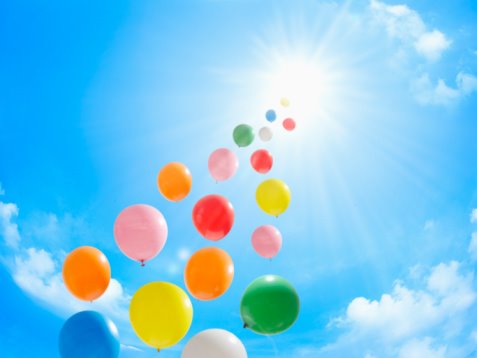 